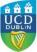 University College Dublin爱尔兰都柏林⼤学项⽬介绍爱尔兰都柏林⼤学简介爱尔兰都柏林⼤学 University College Dublin (UCD) 是爱尔兰的全球性⼤学，  排名全球前 1% 。都 柏林⼤学建于 1854 年，  是爱尔兰规模最⼤ 、国际知名度最⾼的⼤学 。学校拥有 3 万4千多名在校 ⽣，  其中包括来⾃  138 个国家和地区的  8000  多名国际学⽣ 。都柏林⼤学下设⼈⽂ 、商学 、社会科学与法学 、科学 、⼯程与建筑 、健康与农业科学 6 个学部 。2018-2022 年连续五年 QS 毕业⽣ 就业⼒排名位列全球第 74 位，  爱尔兰第 1 位 。多数专业排名世界前 100 或前 150 位 。爱尔兰是纯正的英语国家，  在《福布斯全球最佳商业国家》 中排名第 1 位，  也被《孤独星球》评为“全球最友好的国家”。爱尔兰深厚的⽂化⾳乐底蕴 、国民良好的教育素质 、以及 IT 和制药⾏业的迅速发展，成为留学的热门目的地国家 。1. 3+1+1/3.5+0.5+1 项⽬1.1 项⽬概况项⽬对象：  哈尔滨工业大学⼤三 、⼤四学生⽣专业范围：  见附件⼀申请时间：2022 年 10 ⽉  1 ⽇开始(考虑签证办理周期，  约 20 天，  请尽早完成申请)1.2 学习⽅式：学⽣在哈尔滨工业大学完成前三年或三年半的学习后，⼤四赴都柏林⼤学完成⼀年或半年硕⼠衔接课程，  包括专业课程 、学习技巧及英语课程学习，顺利完成学业后获得哈尔滨工业大学学 ⼠学位，  随后在都柏林⼤学完成⼀ 年的硕⼠项⽬课程，  顺利完成学业后获得都柏林⼤学硕⼠学位 。1.3 项⽬要求：     平均分 75%及以上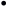      语⾔要求：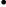 3+1+1：  雅思成绩 5.5 （单科不低于 5.0）  或托福 66 （阅读 、听⼒ 、  ⼜语不低于 15，  写作不低于17）3.5+0.5+1：  雅思成绩 6.0 （单科不低于 5.5）  或托福 80 （阅读 、听⼒ 、  ⼜语不低于 18，  写作不低于 19）*备注：  商学类专业语⾔要求都为雅思总分不低于 6.0 （单科不低于 5.5）University College Dublin法学类专业语⾔要求为雅思总分不低于  6.0 （写作阅读不低于  6.0；  ⼜语听⼒不低于  5.5）  ,只接 受9⽉⼊学⽣物技术与⽣物细胞类专业雅思要求总分不低于 6.0  （单科不低于 5.5），  只接受 9 ⽉⼊学 艺术与⼈⽂类专业只接受 9 ⽉⼊学，  语⾔要求为雅思总分不低于 6.0  （单科不低于 5.5）  园艺专业只接受 9 ⽉⼊学1.4 奖学⾦根据学⽣专业成绩和综合素质评定，  爱尔兰都柏林⼤学提供如下奖学⾦：     通过硕⼠衔接课程成功进⼊ UCD 硕⼠课程学习，  可获得 10%硕⼠课程学费减免     成绩优异者可⾃⾏申请硕⼠学习阶段更⾼额度奖学⾦，  如学费全免 、半免等 。* 信 息 参 考 ⽹ 站 : https://www.ucd.ie/global/scholarships/1.5 学费  （2023年⼊学参考）⼀ 年硕⼠衔接课程学费：  12,600 欧元(约 9 万⼈民币)半年硕⼠衔接课程学费：  8,400 欧元(约 6 万⼈民币)硕⼠课程学费：  20,500－26,400 欧元(约 14-18 万⼈民币／年， （10%项⽬减免后约为 13-17 万⼈民币/年)⽣活住宿费：  10 万元⼈民币／年2. 其它信息2.1 签证政策凡获得爱尔兰⾼等教育硕⼠学位及以上的国际学⽣，   毕业后可获得两年⼯作签证  （注：  仅适合项⽬最后⼀年在都柏林⼤学学习的学⽣）2.2 ⽣活住宿费：  10 万元⼈民币／年(*根据当年政策，  学费和奖学⾦每年可能有调整，  应以⼊学年要求为准 。)2.3 申请⽅式：学⽣⾃主报名，  将报名意向交⾄哈尔滨工业大学国际交流与合作处 。经哈尔滨工业大学审核 成功后，  登陆都柏林⼤学官⽅申请⽹站 www.ucd.ie/apply进⾏在线申请 (详见附件⼆硕⼠衔接课 程申请步骤 、附录三硕⼠课程申请步骤)，  并上传全部电⼦版材料 。申请递交后，  发邮件⾄都柏林⼤学中国办公室俞⽼师邮箱: edar.yu@ucd.ie备案，  俞⽼师为项⽬同学免除申请费  （邮件主 题：   哈尔滨工业大学，  院系，  年级，  姓名，  UCD 申请号，  UCD 申请专业）。经爱尔兰都柏林⼤学招⽣处审核成功后下发录取通知书。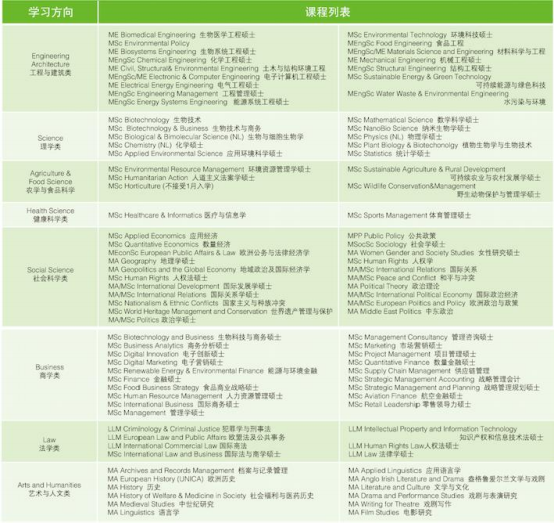 该表为接受硕⼠衔接课程的专业，  部分硕⼠课程不接受衔接课程，  没有列在该表中，  课程详 见： https://www.ucd.ie/alc/programmes/pathways/ge%20pmp/附件二：  硕⼠衔接课程申请步骤第⼀ 步：  注册你的账户所有的课程申请都通过在线完成，  输⼊⽹址：  www.ucd.ie/apply进⼊申请通道；进⼊申请页⾯以后，  请点击申请按钮；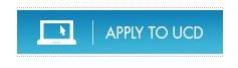 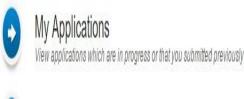 University College Dublin系统将⾃动转⼊我的申请界⾯，  新⽤户请⽤邮箱 （常⽤邮箱便于接收学校发来的邮 件）  注册⼀个 UCD 申请账号，  并创⽴安全系数⾼的密码 。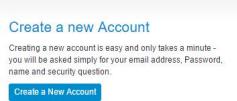 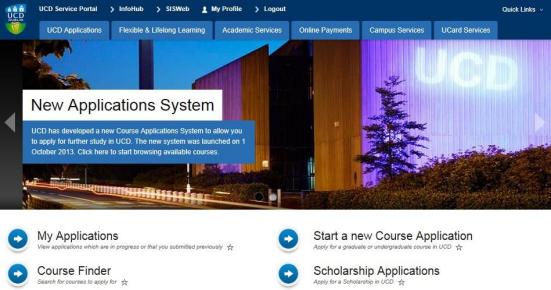 University College Dublin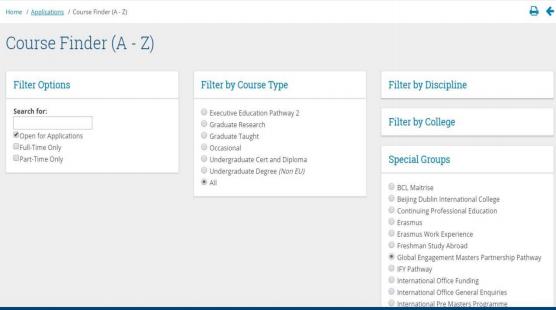 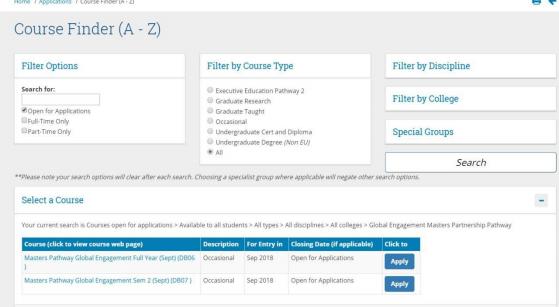 第三步：  填写课程，  点击申请填写研究生意向专业，  最多可填写三个 。点击蓝色字体查看专业列表 。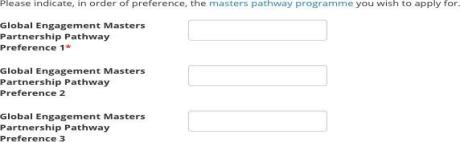 University College Dublin第四步：  完善申请问题和上传材料需要上传你⼤学现有成绩单，  合格的雅思／托福成绩单，  哈尔滨工业大学在读证明, 哈 尔滨工业大学项⽬派遣同意书，  推荐信等 。第五步：  提交申请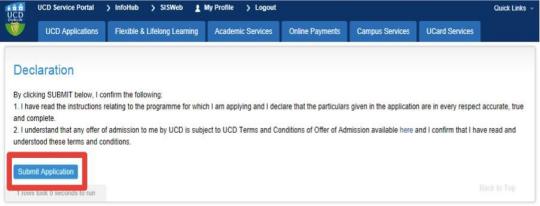 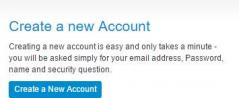 第⼀步：  进⼊申请通道所有的课程申请都通过在线完成，  输⼊⽹址：  www.ucd.ie/apply进⼊申请通道；进⼊申请页⾯以后，  请点击申请按钮；系统将⾃动转⼊我的申请界⾯，  新⽤户请⽤邮箱  （常⽤邮箱便于接收学校发来的邮件）  注册⼀个 UCD 申请账号，  并创⽴安全系数⾼的密码 。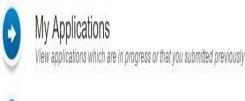 第⼆步：  查找课程注册完后登陆账号，  利⽤“课程查找功能”快速找到你想要申请的课程，  ⼀个账号最多可以申请  5 个申请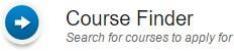 例如，  你想学习管理学硕⼠，  那么你可以在搜索栏⾥输⼊”Management”，  并选择全职和授课型 研究⽣，  点击“Search”搜索；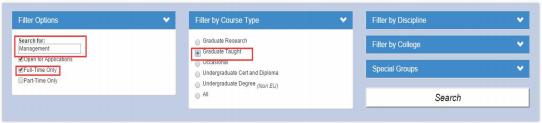 搜索结果出来后，  你会看到许多与管理相关的课程，  其中有⼀个就是你想找的管理学硕⼠，  请 点击  “Apply” 就能够轻松申请了 。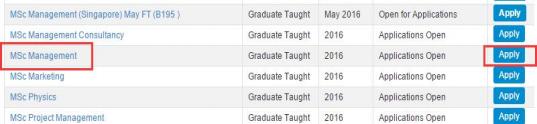 备注：  提醒⼤家，  由于签证的限制，  中国地区的学⽣⼀ 定要申请 Full-Time 全职研究⽣University College Dublin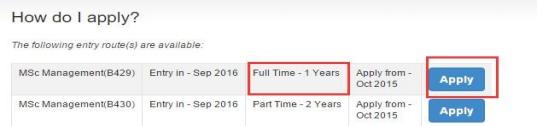 第三步: 开始你的申请点击申请以后，  系统会⾃动把你带到申请系统，  进⼊以后你可以点击来编辑你的个⼈资料，  包 括基本个⼈信息，  学历背景，  ⼯作  （实习）  经验，  基本问题等 。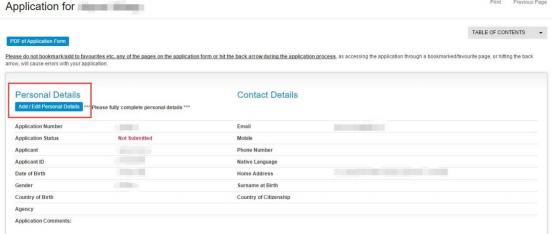 第四步：  上传你的申请材料根据所选专业和课程的不同，  所需材料和要求略有不同 。但⼀ 般来说，  申请者需要提交⼀ 封个 ⼈陈述，  两封推荐信，  ⾝份证明-护照⾸页，  成绩单，  毕业证(学位证/在读证明)，  英语成绩单 （雅思）其 他 认 可 的 英 语 成 绩 证 明 详 见 学 校 官 ⽅ ⽹ 站 ：                                http://www.ucd.ie/international/study-at-ucd-global/ucdenglishlanguagerequirements/University College Dublin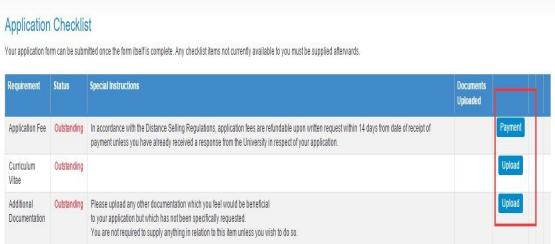 第五步：  缴纳申请费⽤请发邮件到 edar.yu@ucd.ie,告知是哈尔滨工业大学的项⽬学⽣，  我们会免除 50 欧元的申请费 ⽤ 。参加过硕⼠衔接课程的学⽣可使⽤学⽣号登录申请，  系统⾃动免除申请费⽤ 。第六步：  提交申请完成申请以后，  在⽹页的最下⽅点击提交并同意 UCD 条款即可 。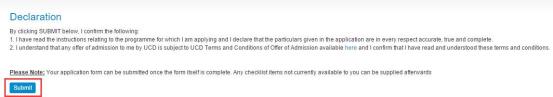 联系⽅式：问题咨询邮箱：  edar.yu@ucd.ie电话：（010） 5907 0406微信：  ucdedar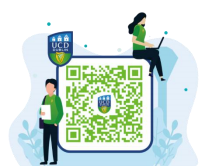 都柏林大学官方微信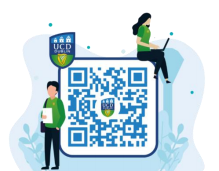 都柏林大学官方微博附件⼀：  硕⼠衔接课程列表University College Dublin附件三：  硕⼠申请步骤University College Dublin